目  录1.	软硬件版本	31.1.	倍福Beckhoff	31.1.1.	控制器硬件	31.1.2.	控制软件	31.2.	IO组件	31.2.1.	温度测量模块	31.2.2.	输出模块	32.	准备工作	32.1.	打开样例程序	32.2.	勾选TF8540授权及安装对应库文件	32.3.	配置模式下扫描IO	63.	例程程序讲解	73.1.	App_FC_TempCtrlParamLoadCheck	73.2.	FB_VisuTemp	73.2.1.	SaveLoad	73.3.	TempCtrl	73.3.1.	_01_BasicInit	83.3.2.	_02_TempInit	83.4.	Visualization	83.4.1.	VISU_MAIN	83.4.2.	VISU_SAVE_LOAD	94.	温控算法内部变量	94.1.	aaaPfwTempToHmi	94.2.	aaaPfwTempMparamFromHmi	104.3.	aaaPfwTempPparamFromHmi	124.4.	in_PfwTempCtrlInput	124.5.	out_PfwTempCtrlOutput	125.	操作步骤	125.1.	温度传感器值变量映射	125.2.	温度PWM输出映射	155.3.	将初始化温度参数放进控制器	165.4.	修改样例程序的参数	165.5.	自整定参数（基于章节5.3的两种情况）	175.6.	保存温度控制参数	196.	Scopeview示波器功能	197.	常见问题	20软硬件版本倍福Beckhoff控制器硬件TwinCAT控制器：工控机：C6015控制软件笔记本和控制器都是基于TwinCAT 3.1 Build 4024.32版本IO组件温度测量模块EL3314输出模块EL2008准备工作打开样例程序打开TwinCAT3，选择菜单栏：文件→打开→项目/解决方案，如下图：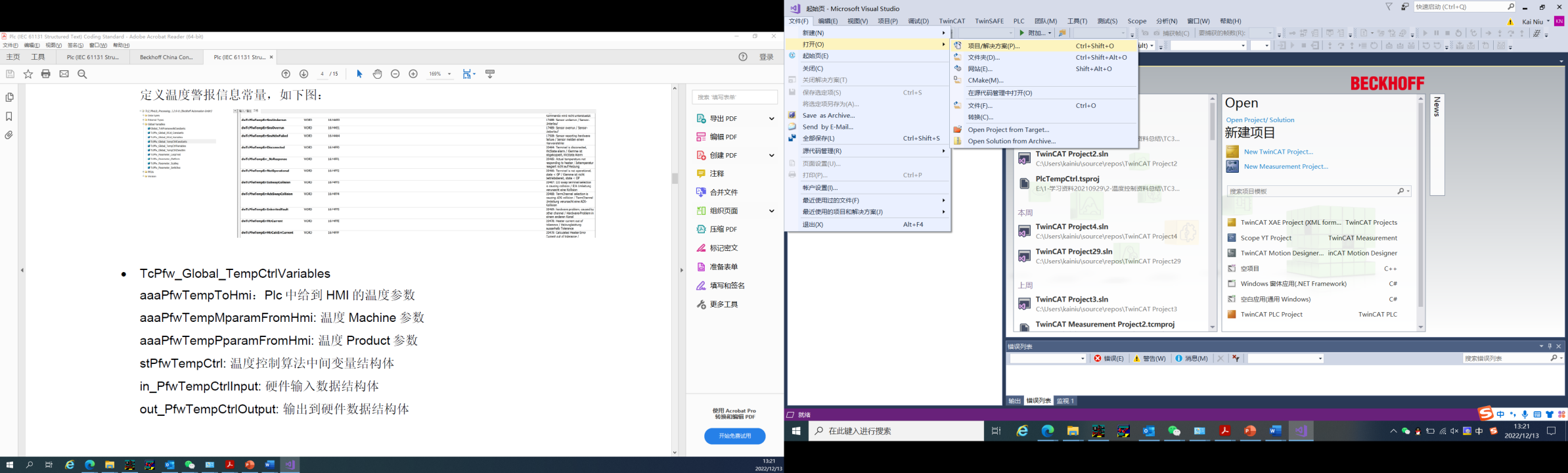 然后选择一个文件夹打开样例程序。勾选TF8540授权及安装对应库文件选择对应的授权，如下图：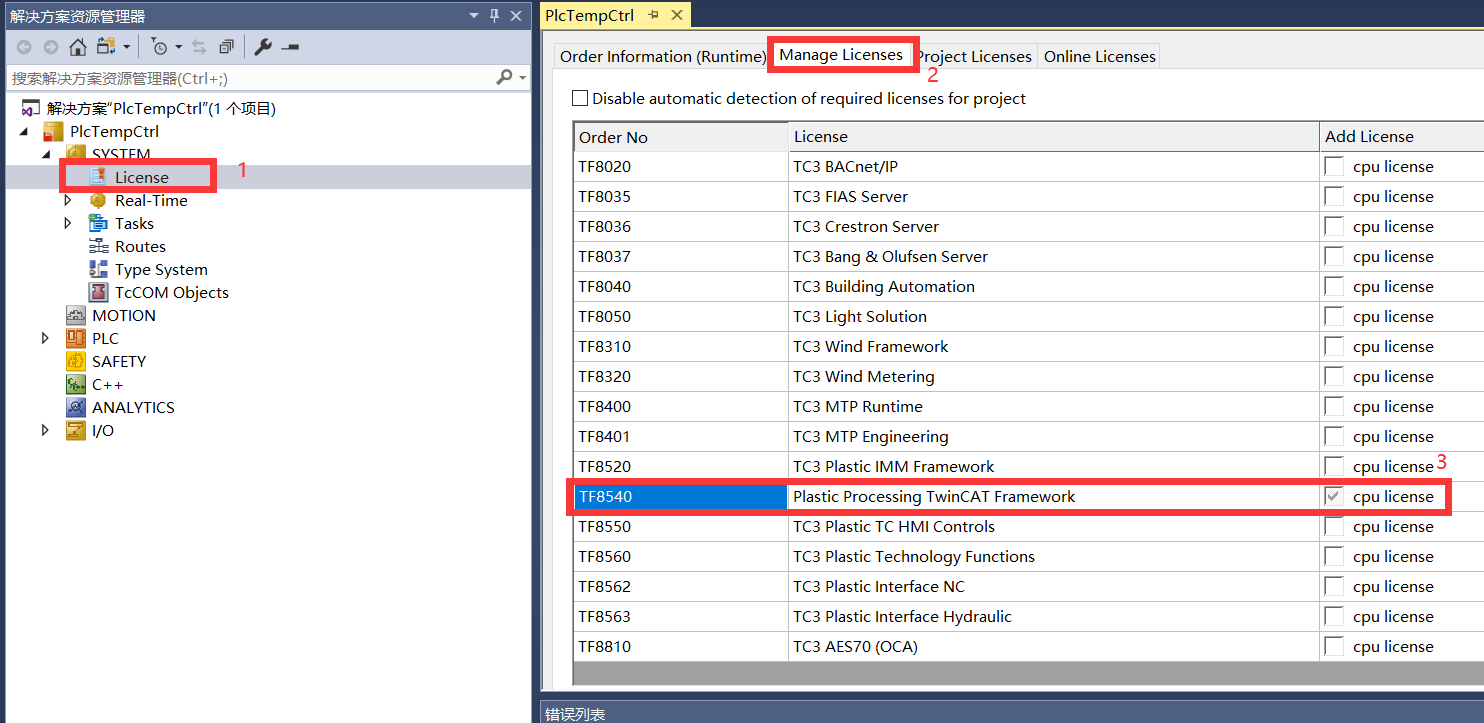 安装tc2_pfwlib_processing.compiled-library库文件，如下图：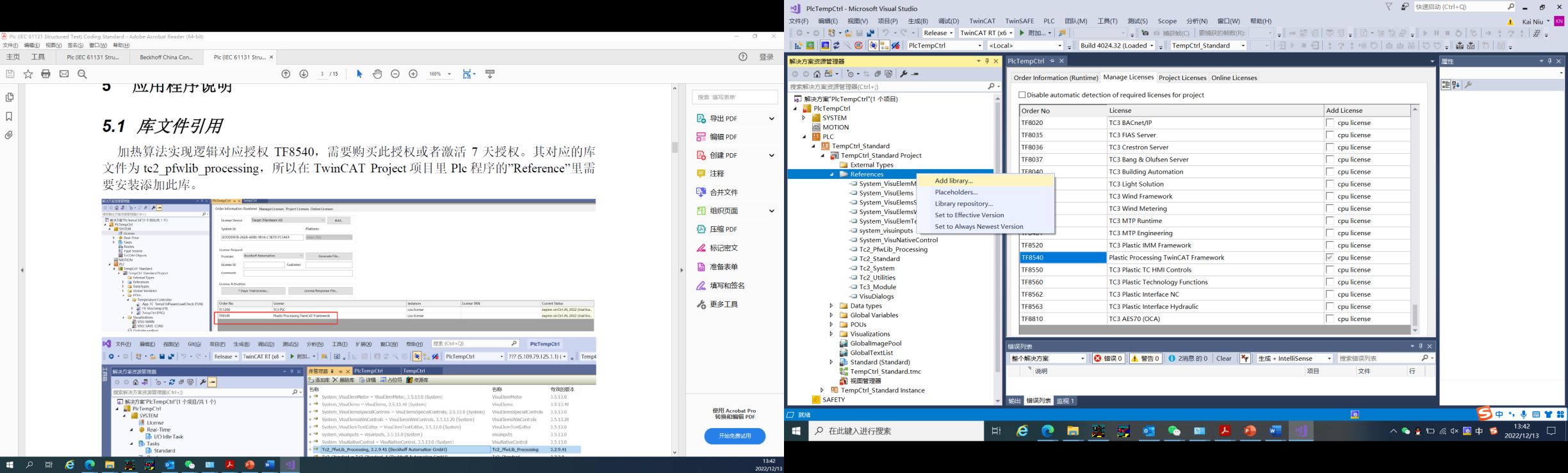 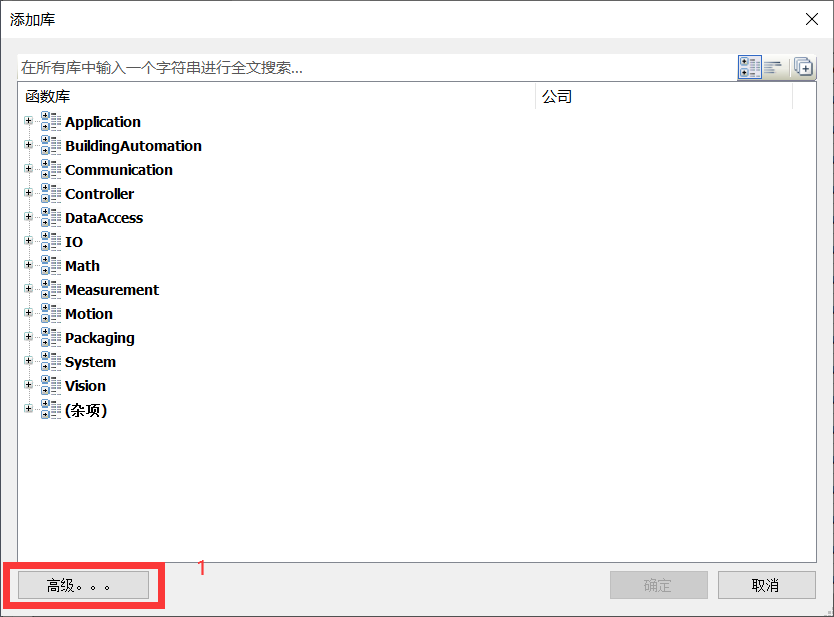 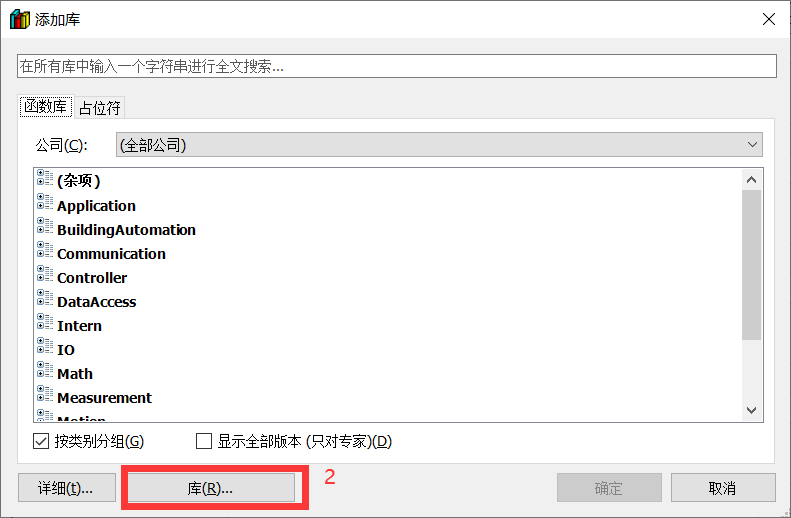 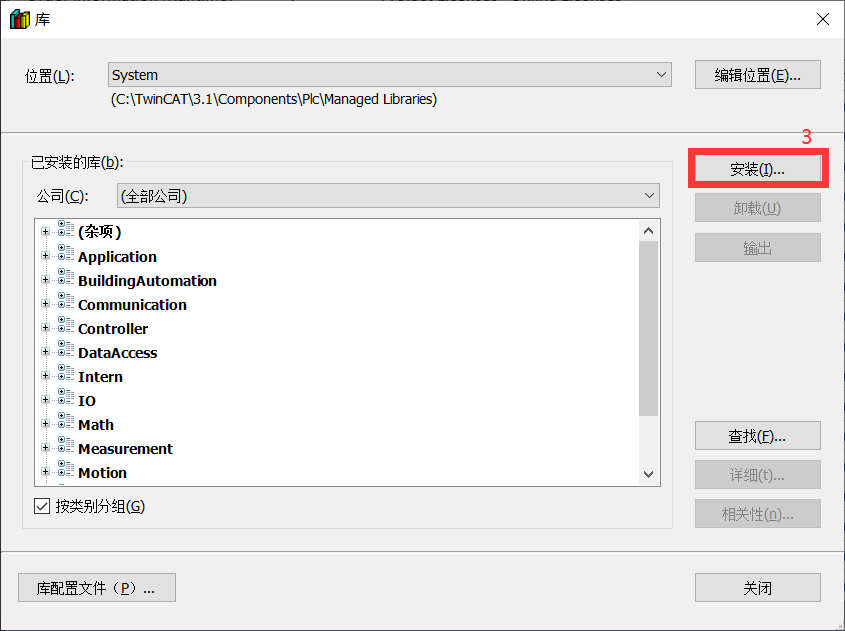 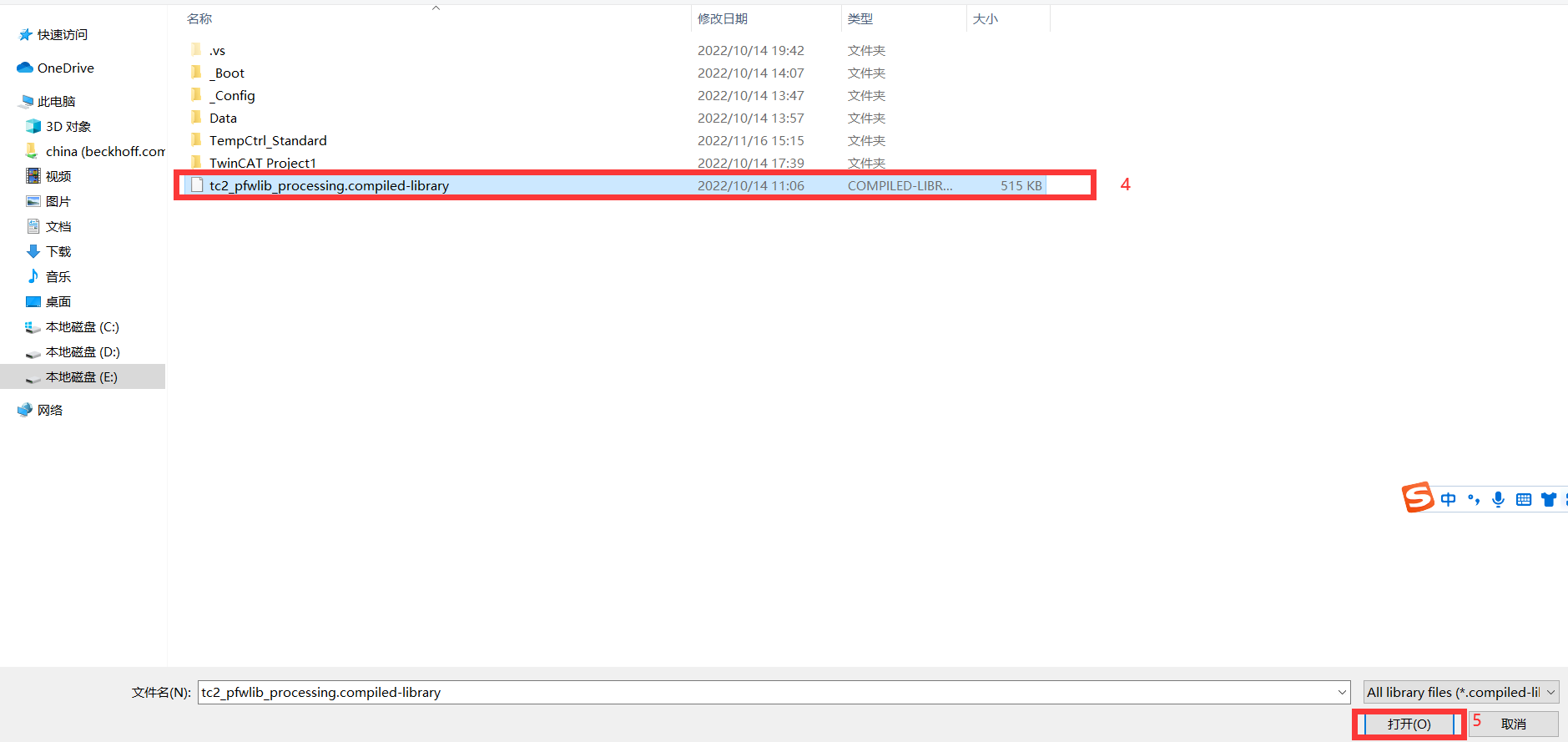 配置模式下扫描IO如下图所示： 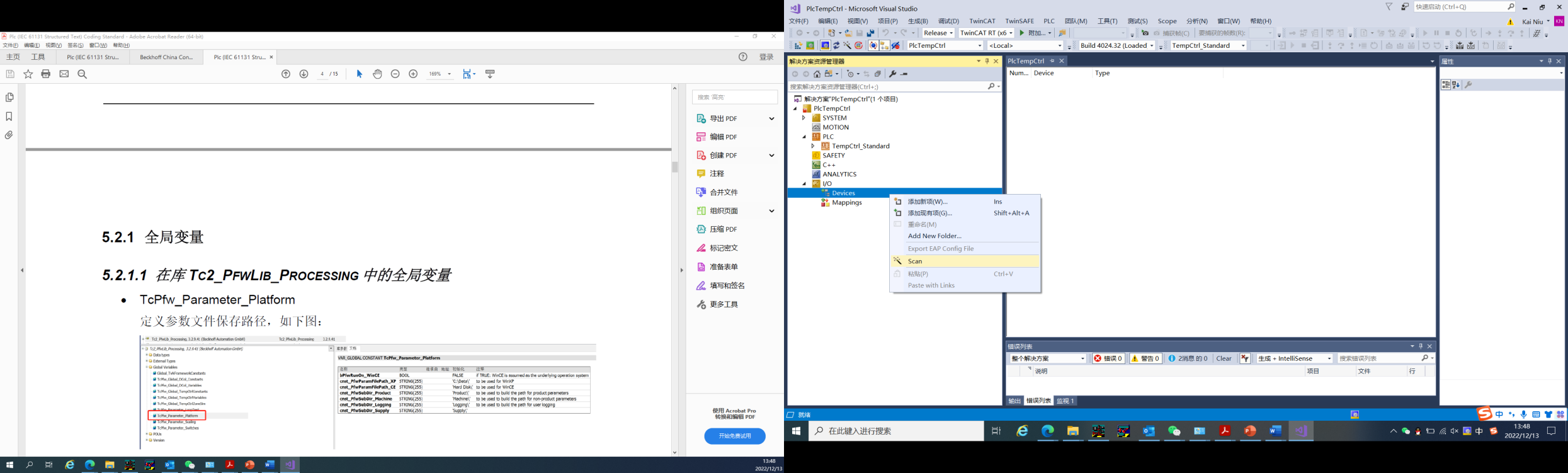 例程程序讲解App_FC_TempCtrlParamLoadCheckApp_FC_TempCtrlParamLoadCheck 为参数载入前 Machine 参数、Product 参数的检查函 数。请不要对此函数代码做任何改动。除非是对参数save和Load程序理解很深了，关于文件save和load应用，可以参考虚拟学院的另外一个文档（plc file handling）。这段程序在温度程序使用文档中，是要求忽略不用操作，不做任何改动的。FB_VisuTempFB_VISUTEMP功能块实现了VISU_MAIN中控件的操作程序。因此在PLC HMI的控件输入中就没有进行配置了。功能块可以根据VISU_MAIN的按钮，对温区进行加热开、保温、自整定、加热关操作。SaveLoadSAVELOARD这个ACTION则是实现了VISU_SAVE_LOARD中控件的操作程序，可以实现温度 Machine 参数、Product 参数的保存载入操作。需要注意的是，Product参数如果发生了更改，会自动被保存至目标文件，而Machine参数如果更改之后想要保存，则需手动点击Save Mahcinpara执行操作。TempCtrlTempCtrl是此温控例程的主程序：包含了判断是否初始化操作、处理是否载入参数、以及  调用tc2_pfwlib_processing中 的 温 控 接 口 程 序 FB_TempCtrlMainBody_TcPfw_TC3。除此之外，也调用了之前的HMI功能块FB_VISUTEMP。_01_BasicInit_01_BasicInit这个ACTION初始化了基本的系统循环时间，拼接了温区的表达方式。_02_TempInit_02_TempInit是一个可选的ACTION，为的是防止没有Data文件从而导致温控程序中参数为空，完全起不来。同时，如果需要对相关元素进行修改的话，也可以自行更改这个Action中的相关变量值。VisualizationVISU_MAIN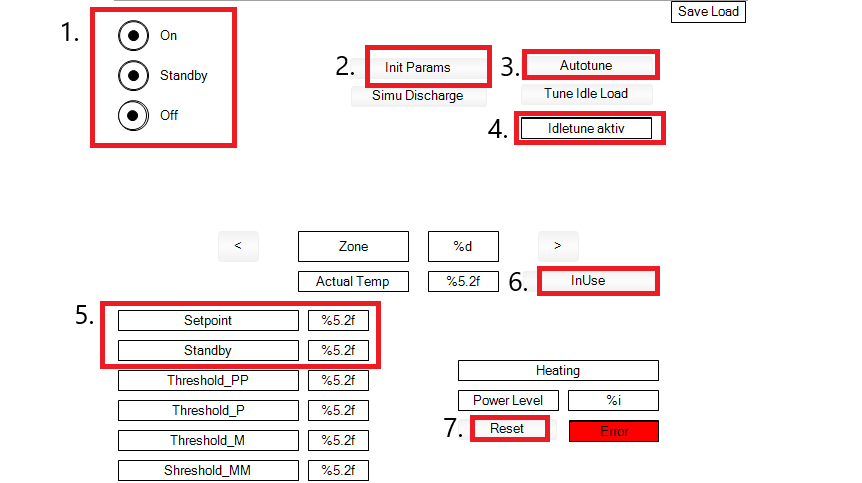 1：切换启动、保温、关闭模式2：初始化参数3：开启自整定（优化按钮）4：进入自整定检测位5：设定点温度/保温温度6：启用/关闭温区7：复位报错（注：其他一些显而易见的控件这里就不作赘述了，需要注意的是有两个控件“Simu Discharge”和“Tune Idle Load” 一个是模拟加热程序用的，一个是整定空闲负载时间。在自整定时也会整定空闲负载时间，所以这2个一般都用不到，可以忽略）VISU_SAVE_LOAD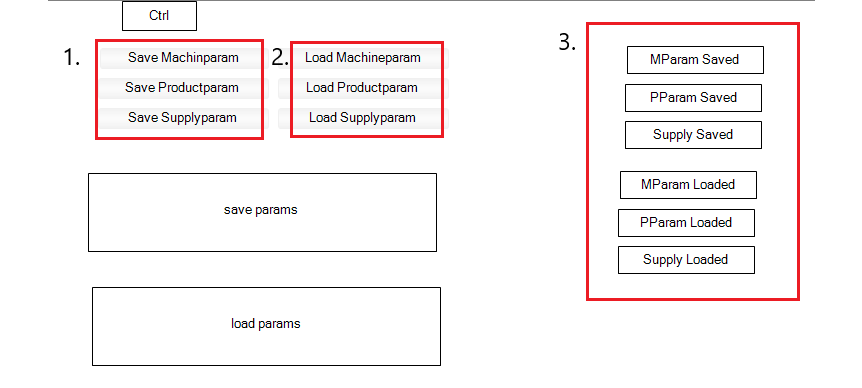 1：保存三种参数2：载入三种参数3：三种参数的保存/载入状态位温控算法内部变量在使用TF8540之前，温控程序中有很多变量需要先去理解，才能根据自己的实际项目进行更改，以下仅对常见的一些变量进行讲解：aaaPfwTempToHmi此结构体为Plc 中给到 HMI 的温度参数，方便制作HMI的时候进行变量关联。ActulTemp：实际温度FileErr：文件参数错误检测位Error：温控程序错误检测位FileErrId：文件参数错误代码ErrorId：温控程序错误代码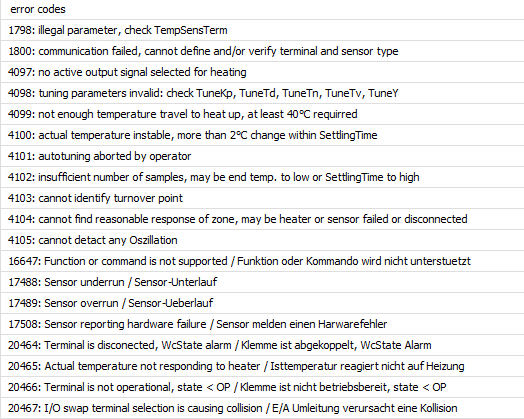 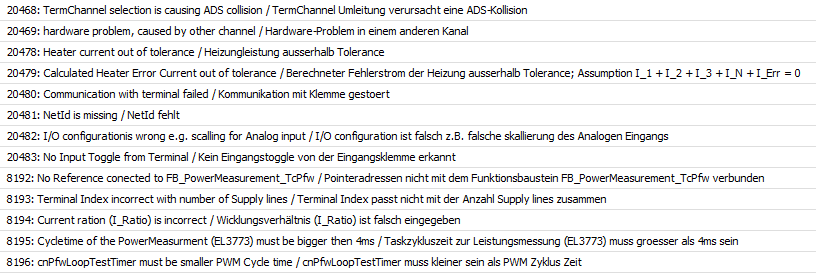   Heating：启动加热  InUse：启用温区  OnStandBy：启用保温模式  TuningActive：自整定模式检测位  TuningDone：自整定完成检测位aaaPfwTempMparamFromHmi此结构体为温度 Machine 参数，包含了PID比例、积分、微分参数等。关于PID、超调、延迟时间等高级参数，暂时可以不需要理解，使用时采用文件里的Data参数，或者直接初始化再进行整定都行。这里，需要特别注意的几个变量如下：SensorType：传感器类型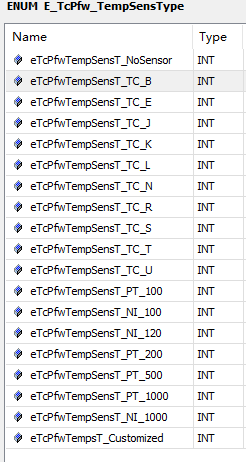 TempSensTerm：温度接收模块类型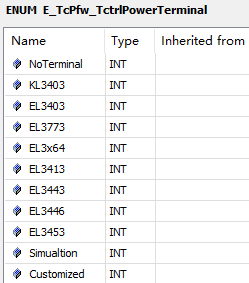 OutputSel_H / OutputSel_C：加热/冷却输出类型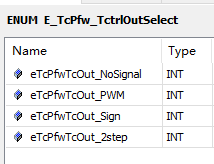 TermChannel：通道ID（默认情况用1即可）ModuleId、ZoneId、SupplyId、ExtruderId：温区相关ID（默认情况用1即可）UseCooling：启动冷却功能TuneCooling：冷却自整定功能Inuse：是否启用该温区aaaPfwTempPparamFromHmi此结构体为温度 Product 参数，也就是常说的配方参数。包含了温度预设值、保温值、温度上下限等等参数。Setpoint：目标温度（预设值）StandbySetpoint：保温温度in_PfwTempCtrlInput此结构体为硬件输入数据结构体。out_PfwTempCtrlOutput此结构体为输出到硬件数据结构体。（以上这两种结构体不对其进行解释，基本是一些模块硬件的相关参数。如需了解详情可以查阅相关模块的手册。而后续的操作步骤章节会讲解如何链接这些变量）操作步骤温度传感器值变量映射将in_PfwTempCtrlInput[i].EL_SnsData变量Map到对应的温度模块EL3318/EL3314的相应通道，PDO “Value”上。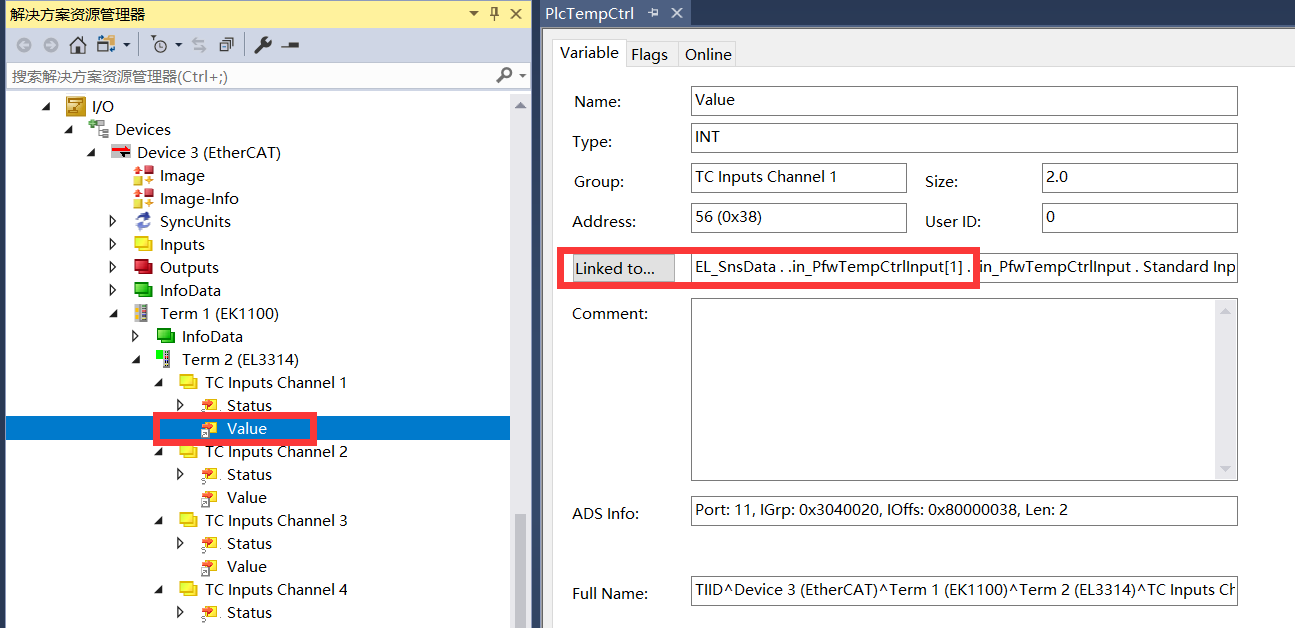 将in_PfwTempCtrlInput[1].EL_SnsWcState.. in_PfwTempCtrlInput[4].EL_SnsWcState变量Map到温度模块EL3314的PDO “WcState”上；若温度模块为EL3318，则将in_PfwTempCtrlInput[1].EL_SnsWcState.. in_PfwTempCtrlInput[8].EL_SnsWcState变量Map到温度模块EL3318的PDO “WcState”上。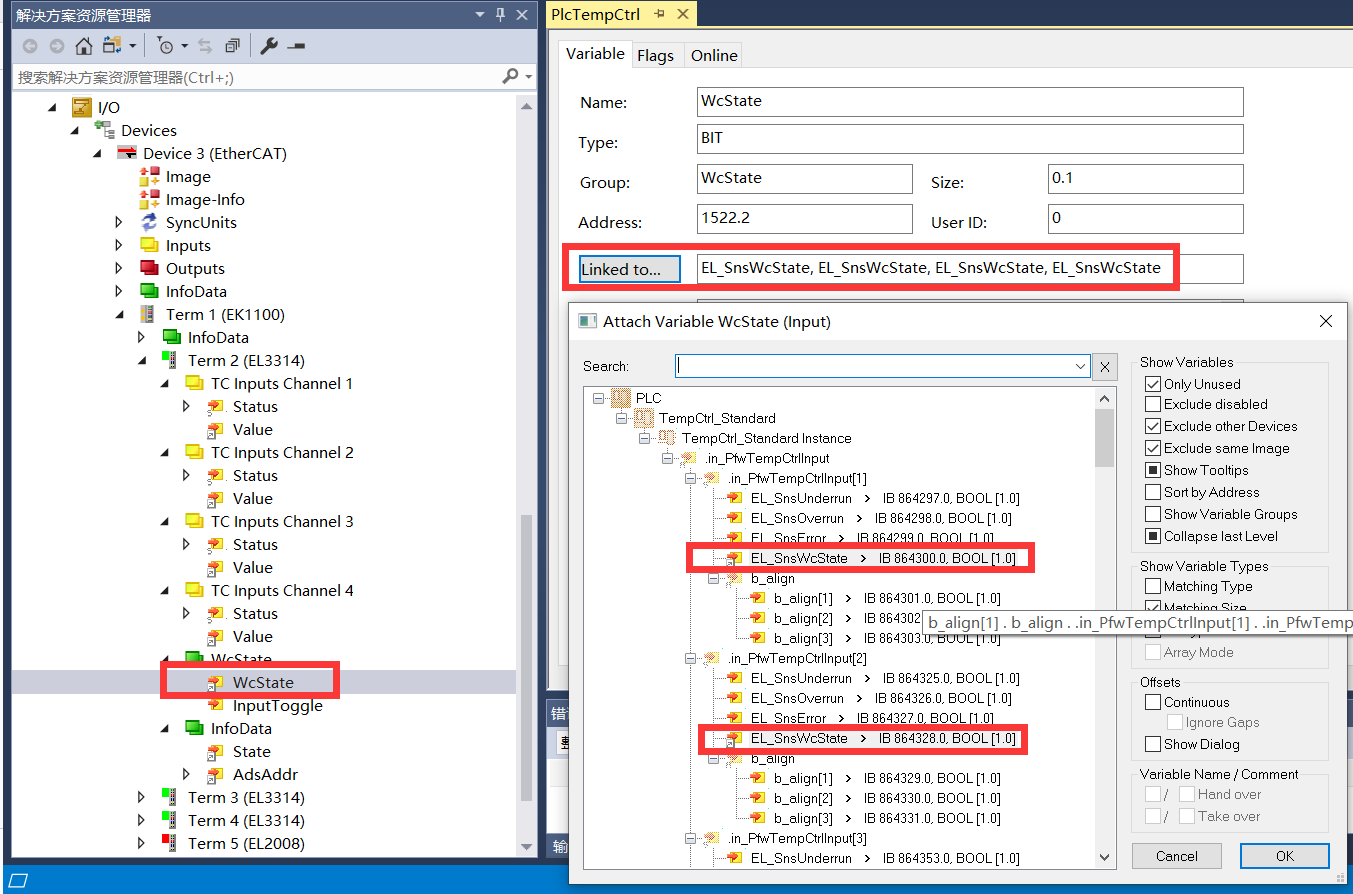 将in_PfwTempCtrlInput[1].EL_SnsState..in_PfwTempCtrlInput[4].EL_ SnsState变量Map到温度模块EL3314的PDO“State”上；若温度模块为EL3318，则将in_PfwTempCtrlInput[1].EL_SnsState..in_PfwTempCtrlInput[8].EL_SnsState变量Map到温度模块EL3318的PDO“State”上。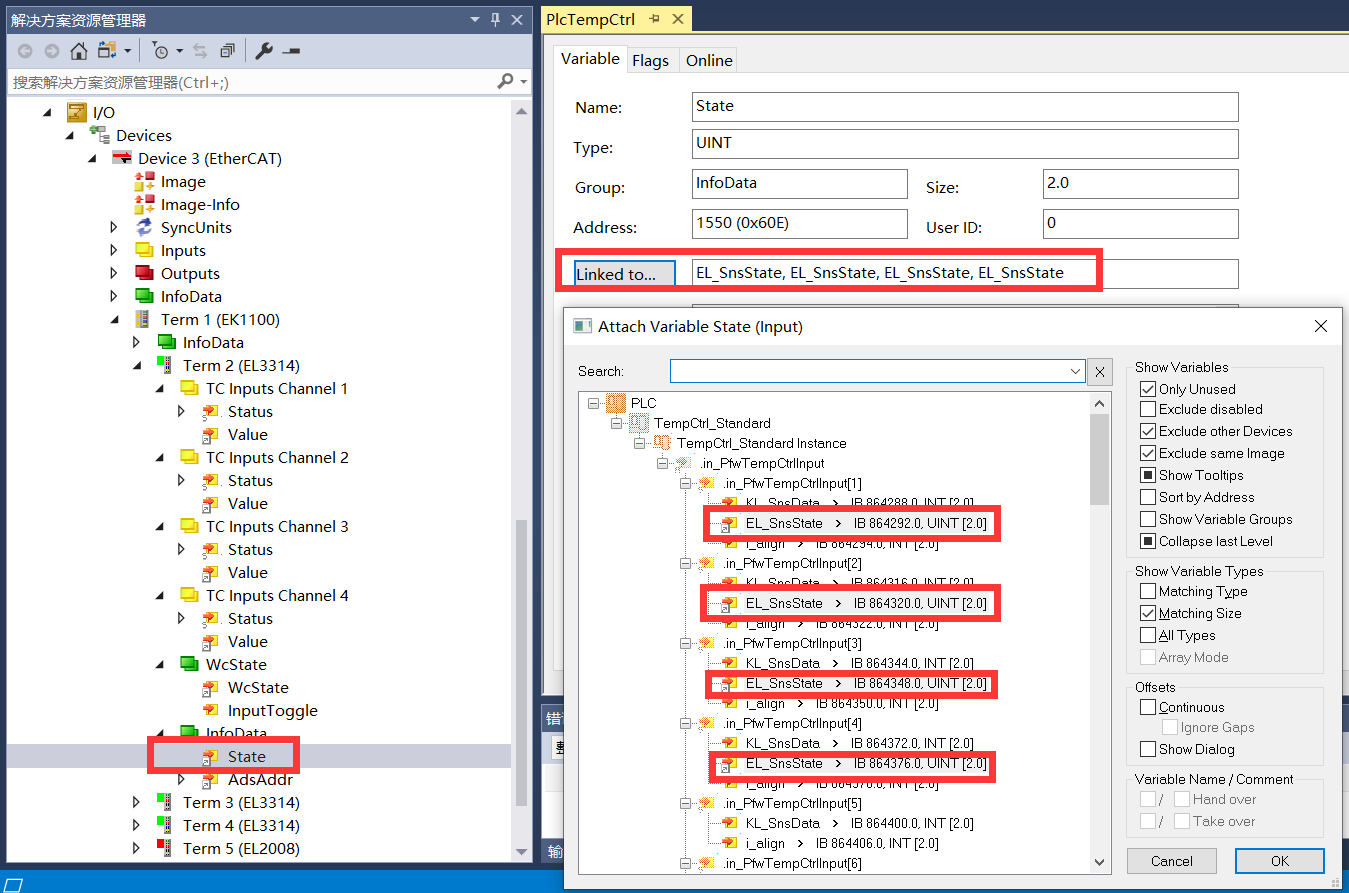 将in_PfwTempCtrlInput[1].EL_AdsAddr.. in_PfwTempCtrlInput[4].EL_ AdsAddr变量Map到温度模块EL3314的PDO“AdsAddr”上；若温度模块为EL3318，则将in_PfwTempCtrlInput[1].EL_AdsAddr..in_PfwTempCtrlInput[8].EL_AdsAddr变量Map到温度模块EL3318的PDO“AdsAddr”上。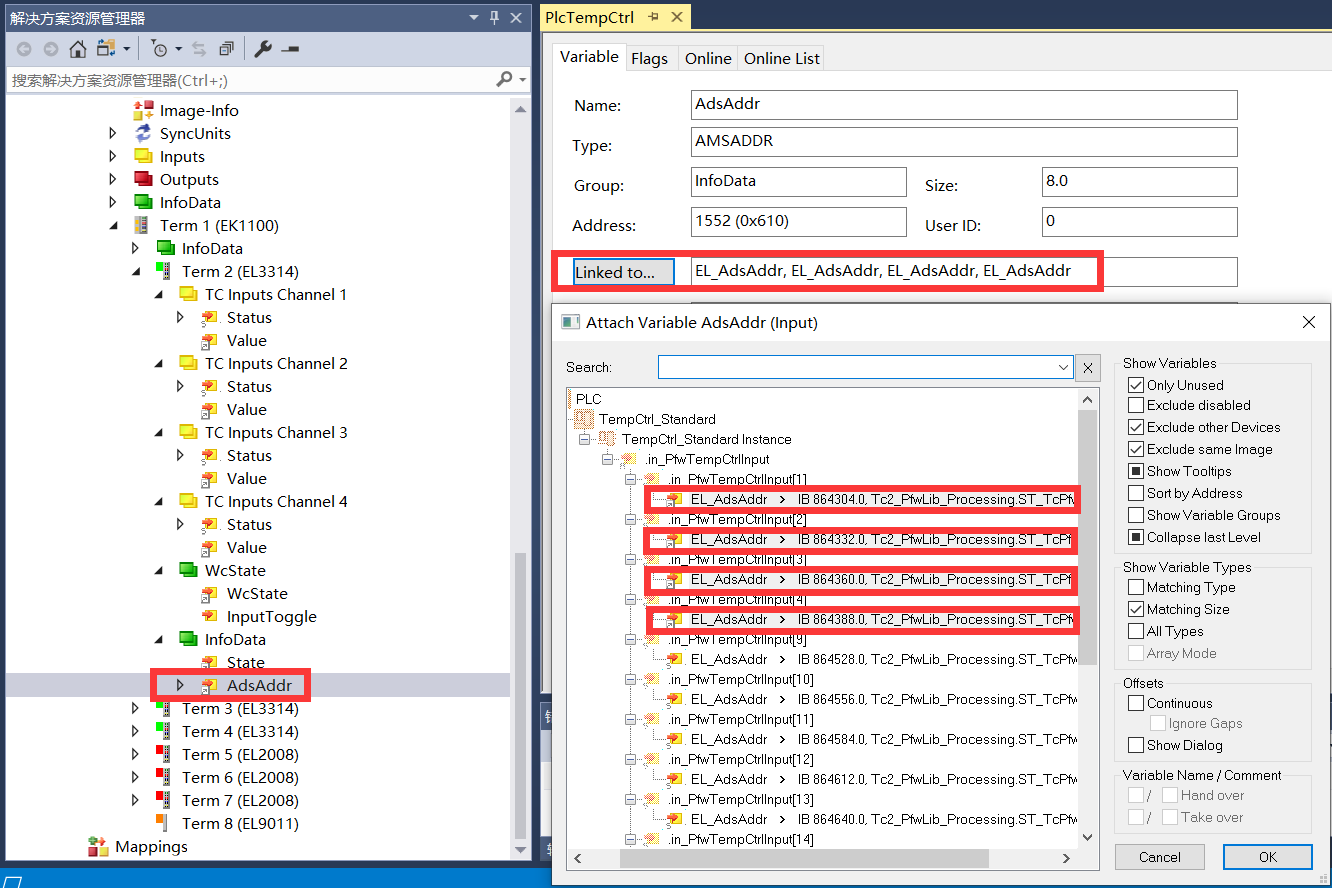 温度PWM输出映射将out_PfwTempCtrlOutput[i].SelOutPos变量Map到对应的加热输出模块EL2008/EL2004的相应通道，PDO“Output”上。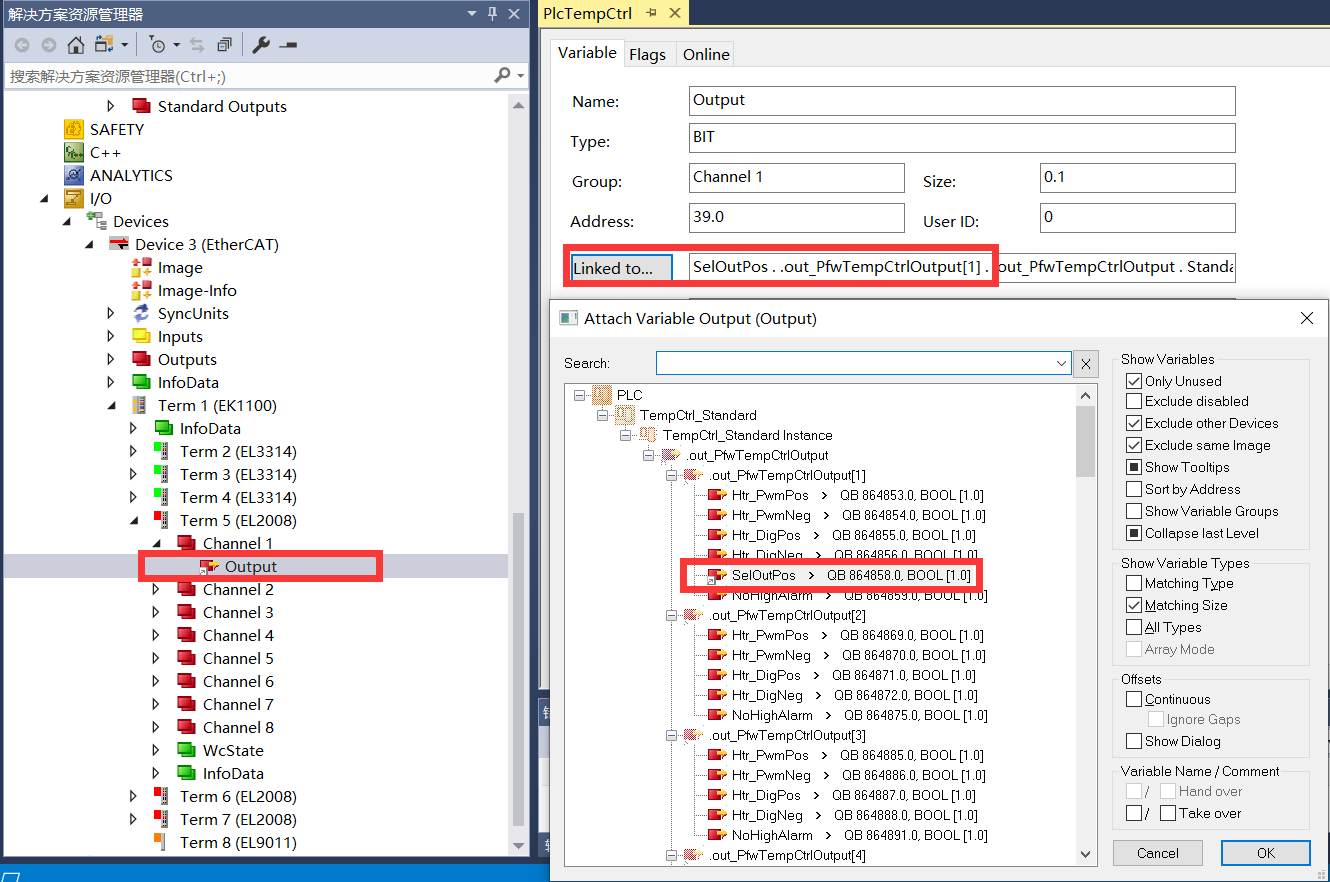 将out_PfwTempCtrlOutput[i].SelOutNeg变量Map到对应的冷却输出模块EL2008/EL2004的相应通道，PDO“Output”上。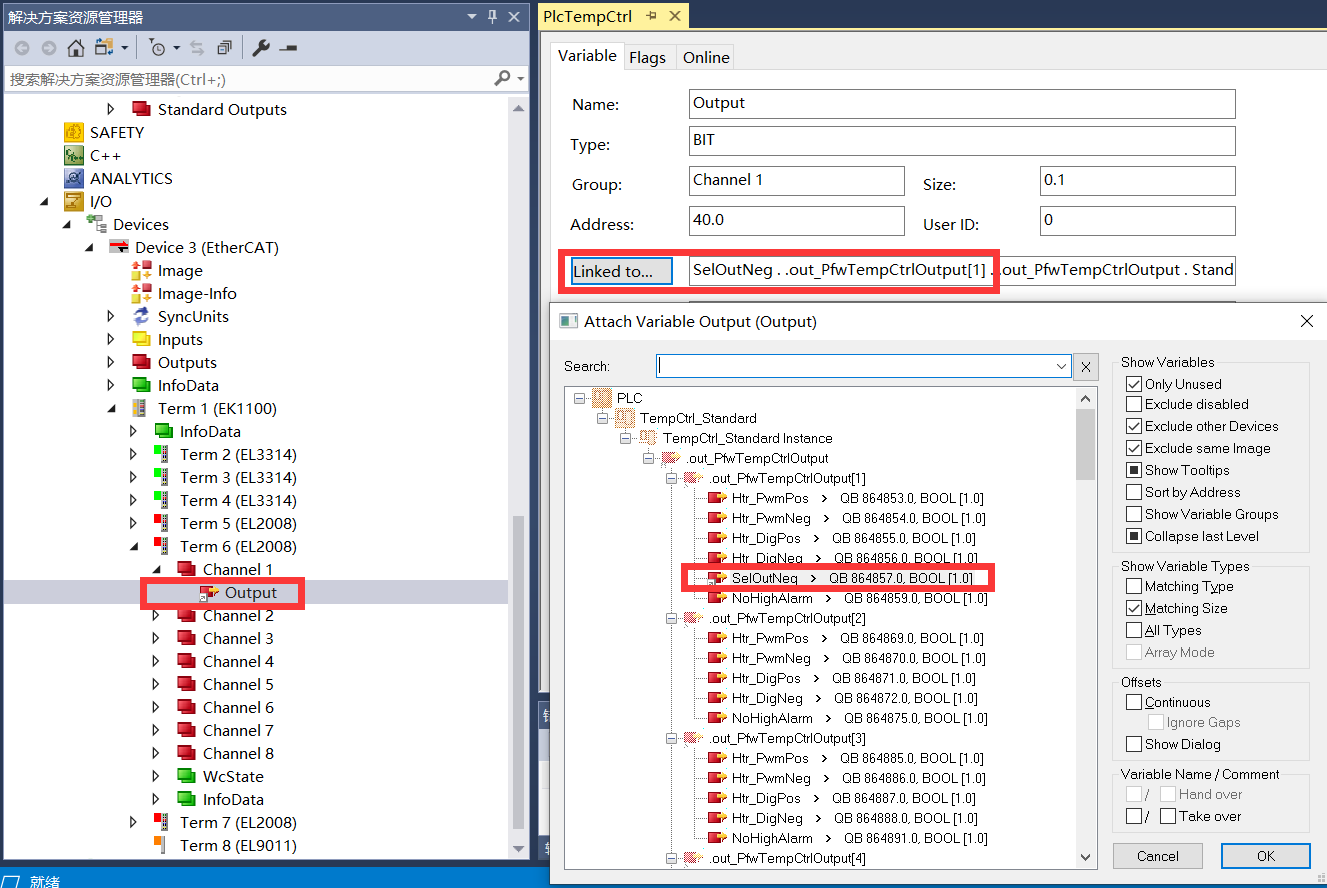 将初始化温度参数放进控制器方法1：将附件中的文件Data.7z解压后的Data文件夹通过远程桌面放到控制器C6015的C盘。方法2：如选择不使用压缩包中的Data参数，则务必先在C盘根目录创建一个空的Data文件夹。 （注：如采用方法1，请先查看章节5.4；如果采用方法2，则先看章节5.5。）修改样例程序的参数Login在运行模式下，在TempCtrl(PRG)中鼠标左键选中aaaPfwTempMparamFromHmi再单击鼠标右键，选择添加查看，将监视1窗口拖到编程页面右侧显示，如下图：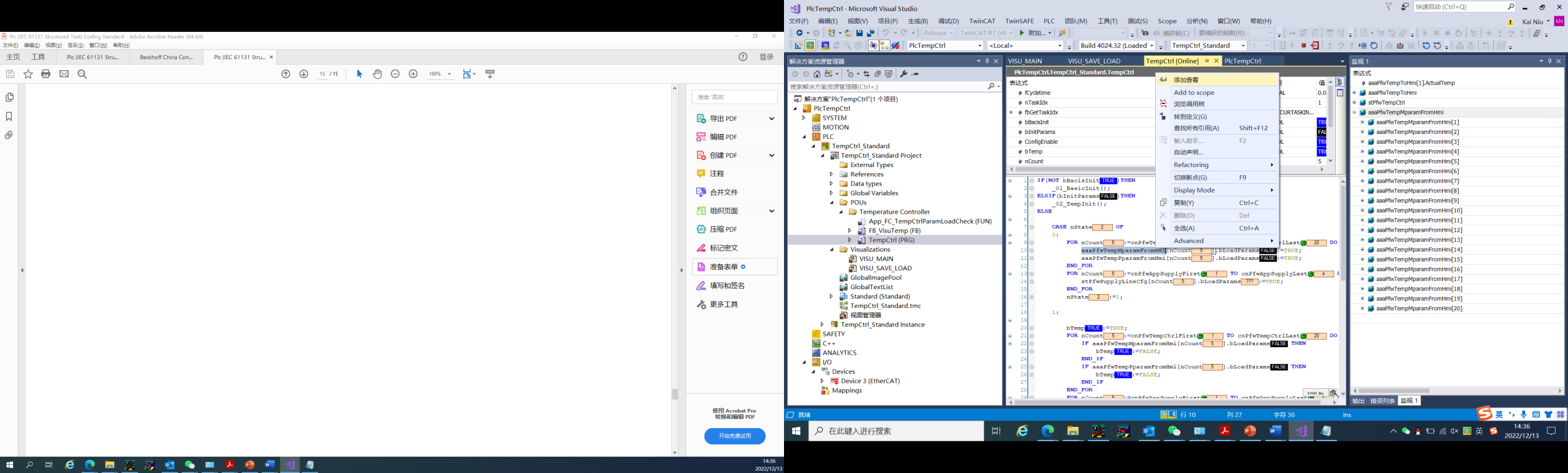 修改每一个通道的绝对温度高限和绝对温度低限。下图在准备值一栏写入300和0。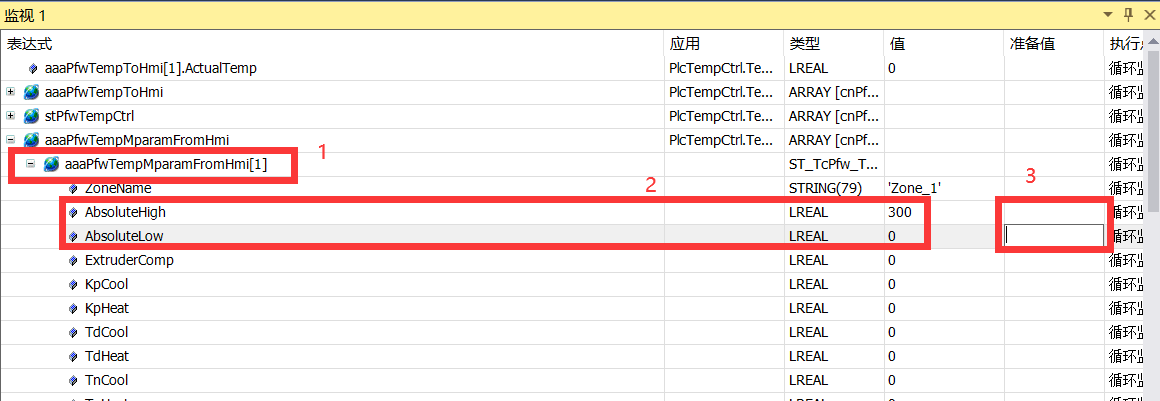 修改TermChannel（通道号）和ModuleID（模块号）以及在需要冷却的情况下必须将UseCooling和TuneCooling置为Ture。（如无需冷却，则将两者置为False，否则会扰乱自整定过程）如下图，表示第一个EL3314模块的第一个通道，需要冷却控温。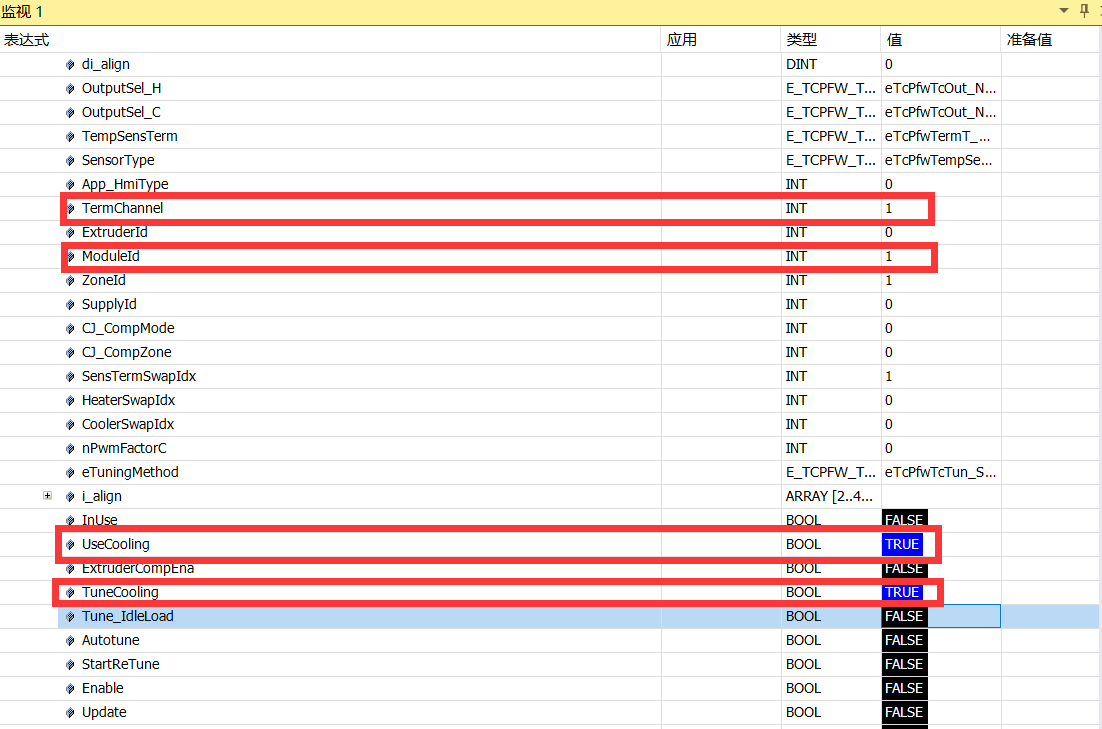 根据自己的实际项目硬件修改OutpuutSel_H（加热输出）、OutputSel_C（冷却输出）、TempSensTerm（温度模块）和SensorType（温度传感器）。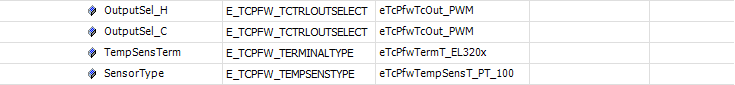 （注：修改过上述参数之后，如需保存下次使用，则需再次手动保存Machine参数，具体操作步骤见章节5.5）自整定参数（基于章节5.3的两种情况）情况一：使用压缩包中的Data参数完成章节5.4的操作步骤之后，找到VISU_MAIN。通过下图序号1启动温区，序号2设置温度预设值，序号三启动温控流程，程序将有加热动作输出到EL2008端子。最后点击序号4进行自整定优化。判断是否处于自整定状态可以通过VISU界面介绍中的自整定检测位获取；而判断自整定是否完成则是通过aaaPfwTempToHi. TuningDone。温度自整定完成，自动加热到设定温度并保持在设定温度，超调值不超过1%，温度波动范围预计在±0.2℃。（注：黑色方框“<”和“>”箭头可以切换不同的温区，如自整定时间大于30分钟，说明参数设置不合理。自整定完成之后，会自动加热到设定温度并保持在设定温度。预计在±0.2℃范围内波动。）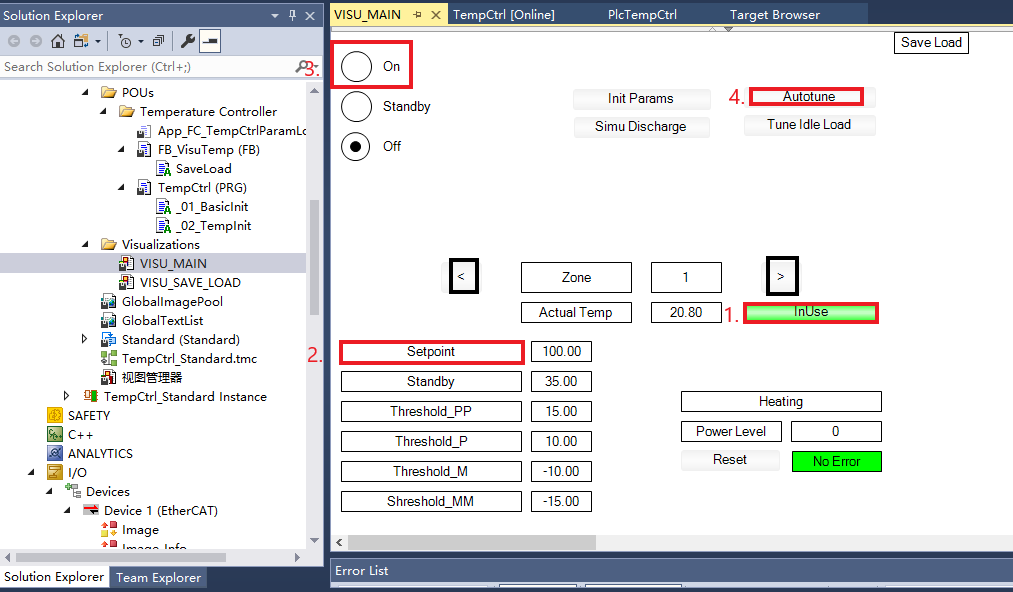 情况二：使用空的Data文件夹Login程序之后点击VISU_MAIN中的序号1Init Params，Product参数会被自动保存至Data文件夹，温区1也会被自动启用。但是Machine和Supply参数不位于自动保存的行列之内。所以在点击Init Params控件之后，再根据章节5.4更改Machine参数的相关变量，接着通过序号2更改温度设定值，序号3启动温控，最后点击序号4进行自整定。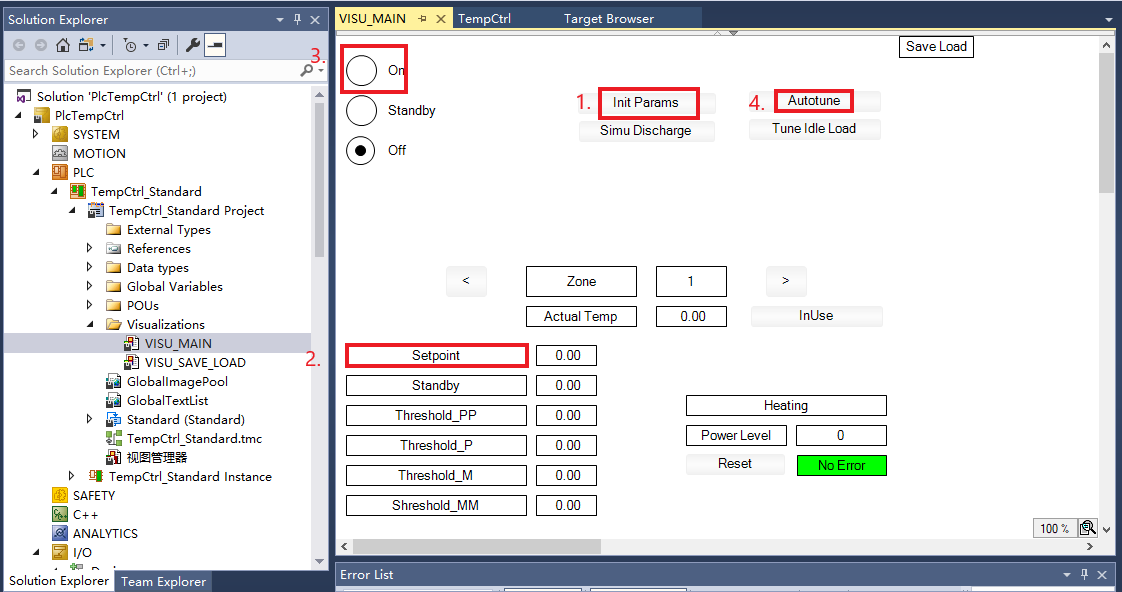 保存温度控制参数整定完成之后，Mahcine里的PID高级参数会自动更新。为了避免断掉造成的参数丢失，因此最好将相关配方等参数进行保存。找到VISU_SAVE_LOAD，通过序号1和2将剩下的两个参数分别手动保存。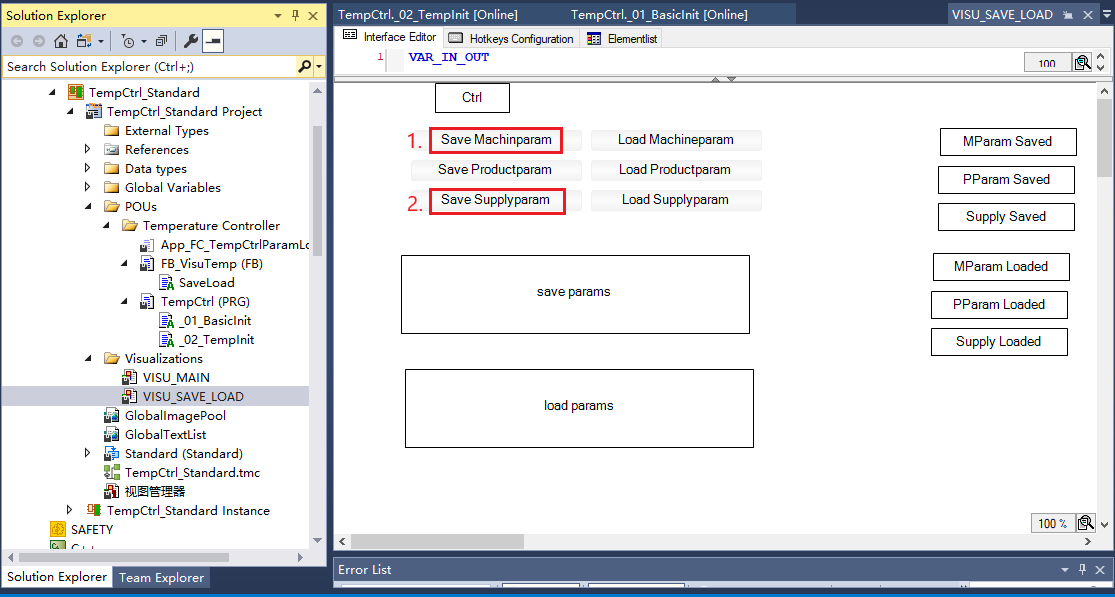 完成上述操作之后，温度参数将自动保存在控制器C6015 的C盘Data文件夹里面，格式为二进制文件格式，而下次控制器重新上电之后会自动读取三者的内容。当然也可以复制到别的设备中直接使用，从而省去了重新设置参数，整定参数的过程。Scopeview示波器功能在温控的过程中，为了方便观察温度的变化规律，可以使用Scopeview对温度变量进行监控。Scopeview的创建方法和变量添加方法在这里就不多作赘述了，可以在虚拟学院的入门课程进行学习，这里展示一下效果（设定温度：100℃）：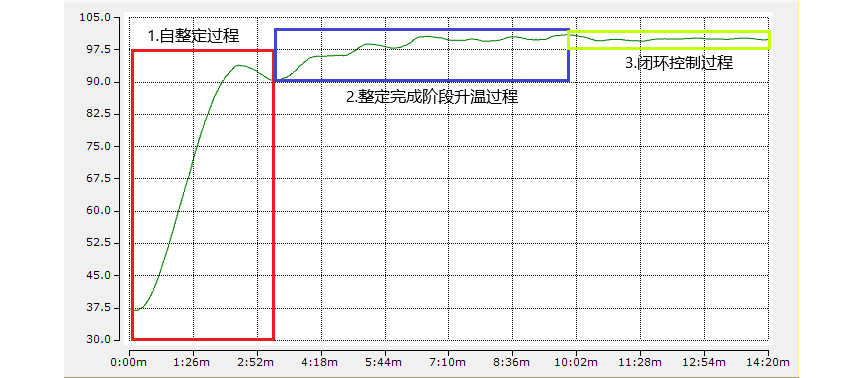 常见问题Login之后可以正常加热，温度值也正常，但显示有报错没有更改Mahcine结构体中的传感器与模块类型，实际项目的硬件与例程不匹配。自整定时间过长建议采用空的Data文件夹进行整定（方法2）。除此之外，如果没有用到冷却功能，需要将UseCooling和TuneCooling置为FALSE。否则会给温控算法带来扰乱。初始化之后无法接受到实际温度值初始化Action默认的是模拟温控过程，首先还是需要更改Mahcine结构体中的传感器与模块类型。其次，确认相关温区的ID是否正确。最后，再检查有没有将温区正常启用（Inuse为True）无法正常加热无论是什么控制器，都需要在目标路径存在一个Data文件夹，这非常重要。在此基础之上，可以先进行初始化parameters，再分别保存三个类型的参数，最后重新上电载入即可。当然，也可以直接使用例程配套的data参数进行实验。自整定有问题，温度不准变量链接的时候，将不同温区的温度传感器输入，以及温区控制PWM输出搞混了。必须先将温区控制PWM输出和温度传感器输入对应起来，每个加热点一对一确认后，才做加热测试，不然加热温度输出不对应反馈温区后，整个控制都会是错的。CE系统没有C盘，此类系统的设备可以使用吗？库的里面是设有CE系统的参数路径的，不过暂时还不支持，也不推荐使用。因为一般来说CE系统的控制器比较老，带温控程序比较吃力，每次激活都比较慢。（参考TF4110）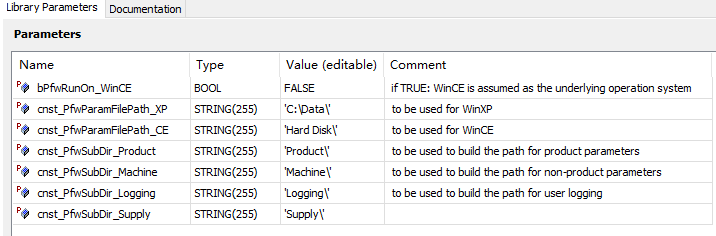 可以进行多次整定吗？可以的，但不一定保证每次优化都是正向的。最好自己对比挑选出最优的参数搭配。这个库官网上为何搜不到？有使用手册吗？因为是最新的，官网暂时还没有，所以倍福的工程师们先做了例程和文档供大家使用参考。想使用的话购买TF8540授权就可以了。上海（ 中国区总部）中国上海市静安区汶水路 299 弄 9号（市北智汇园）电话: 021-66312666			北京分公司北京市西城区新街口北大街 3 号新街高和大厦 407 室电话: 010-82200036		邮箱: beijing@beckhoff.com.cn		广州分公司广州市天河区珠江新城珠江东路32号利通广场1303室电话: 020-38010300/1/2 	邮箱: guangzhou@beckhoff.com.cn		成都分公司成都市锦江区东御街18号 百扬大厦2305 室电话: 028-86202581 	邮箱: chengdu@beckhoff.com.cn		作者：牛凯、余洋职务：华西南区 技术工程师邮箱：kai.niu@beckhoff.com.cn日期：2022-04-07摘  要：目前有很多客户在温度控制中需要用到加热和冷却的PID控制，而之前的一些温度库文件没有冷却的PID控制，使用起来也会出现如超调过高，死区震荡过大等问题（TF4110），需要工程师不断调试。而TF8540是倍福德国最新的温度库，适合所用的温度控制场景，可应用于任意的温度传感器硬件，多温区控制，可自由配置温度端子通道。此外，拥有完整的加热过程中软硬件引起的报错诊断功能。该文档介绍了TF8540在有冷却的PID温度控制场景的应用。摘  要：目前有很多客户在温度控制中需要用到加热和冷却的PID控制，而之前的一些温度库文件没有冷却的PID控制，使用起来也会出现如超调过高，死区震荡过大等问题（TF4110），需要工程师不断调试。而TF8540是倍福德国最新的温度库，适合所用的温度控制场景，可应用于任意的温度传感器硬件，多温区控制，可自由配置温度端子通道。此外，拥有完整的加热过程中软硬件引起的报错诊断功能。该文档介绍了TF8540在有冷却的PID温度控制场景的应用。附  件：附  件：历史版本：历史版本：免责声明：我们已对本文档描述的内容做测试。但是差错在所难免，无法保证绝对正确并完全满足您的使用需求。本文档的内容可能随时更新，如有改动，恕不事先通知，也欢迎您提出改进建议。免责声明：我们已对本文档描述的内容做测试。但是差错在所难免，无法保证绝对正确并完全满足您的使用需求。本文档的内容可能随时更新，如有改动，恕不事先通知，也欢迎您提出改进建议。参考信息：温度控制库例程的原作者是广州的资深应用工程师Hector He，如需了解详情请联系何工本人：yuansheng.he@beckhoff.com.cn。如想购买授权，需联系当地办事处转销售。参考信息：温度控制库例程的原作者是广州的资深应用工程师Hector He，如需了解详情请联系何工本人：yuansheng.he@beckhoff.com.cn。如想购买授权，需联系当地办事处转销售。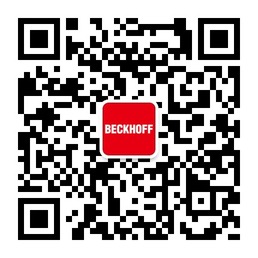 请用微信扫描二维码通过公众号与技术支持交流倍福官方网站：https://www.beckhoff.com.cn在线帮助系统：https://infosys.beckhoff.com/index_en.htm请用微信扫描二维码通过公众号与技术支持交流倍福虚拟学院：https://tr.beckhoff.com.cn/请用微信扫描二维码通过公众号与技术支持交流招贤纳士：job@beckhoff.com.cn技术支持：support@beckhoff.com.cn产品维修：service@beckhoff.com.cn方案咨询：sales@beckhoff.com.cn请用微信扫描二维码通过公众号与技术支持交流